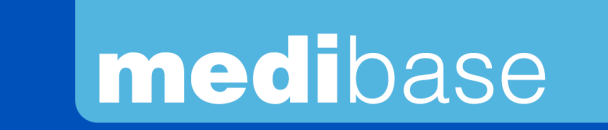 Version 3.1, updated by RG							Date: 15/11/2022DesignationSTERILIZATION ROLLSSTERILIZATION ROLLSSTERILIZATION ROLLSSTERILIZATION ROLLSSTERILIZATION ROLLSSTERILIZATION ROLLSSTERILIZATION ROLLSReferences5 cm7,5 cm10 cm15 cm20 cm25 cm20 cm wide-sided depth 5,5 cmReferences3134962313496331349643134965313496631349673134968Visual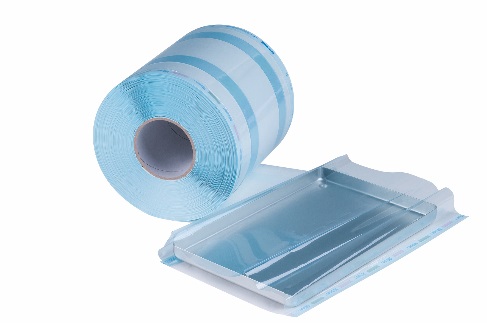 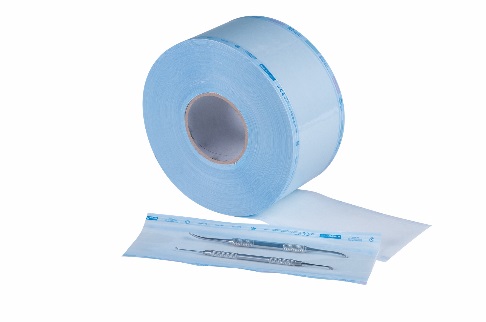 DescriptionSterilization pouches in roll of 200 m, available in 6 different widths + one size wide-sided (roll of 100m).Sterilization pouches in roll of 200 m, available in 6 different widths + one size wide-sided (roll of 100m).Sterilization pouches in roll of 200 m, available in 6 different widths + one size wide-sided (roll of 100m).Sterilization pouches in roll of 200 m, available in 6 different widths + one size wide-sided (roll of 100m).Sterilization pouches in roll of 200 m, available in 6 different widths + one size wide-sided (roll of 100m).Sterilization pouches in roll of 200 m, available in 6 different widths + one size wide-sided (roll of 100m).Sterilization pouches in roll of 200 m, available in 6 different widths + one size wide-sided (roll of 100m).CharacteristicsMedical paper: 60 gramsPET films: 12/30 of blue color (12/40 for the girdle with bellows)Every roll is individually packed under plastic film.Temperature of sealing of the bag: 170°C-200°CSteam sterilization 121°C in 134°C Indicators turn pink to brownSterilization with oxide of Ethylene 30°C in 54°CIndicators turn green to yellowIn accordance with the standards:868:5ISO 11607: 1-2ISO 1140-1Medical paper: 60 gramsPET films: 12/30 of blue color (12/40 for the girdle with bellows)Every roll is individually packed under plastic film.Temperature of sealing of the bag: 170°C-200°CSteam sterilization 121°C in 134°C Indicators turn pink to brownSterilization with oxide of Ethylene 30°C in 54°CIndicators turn green to yellowIn accordance with the standards:868:5ISO 11607: 1-2ISO 1140-1Medical paper: 60 gramsPET films: 12/30 of blue color (12/40 for the girdle with bellows)Every roll is individually packed under plastic film.Temperature of sealing of the bag: 170°C-200°CSteam sterilization 121°C in 134°C Indicators turn pink to brownSterilization with oxide of Ethylene 30°C in 54°CIndicators turn green to yellowIn accordance with the standards:868:5ISO 11607: 1-2ISO 1140-1Medical paper: 60 gramsPET films: 12/30 of blue color (12/40 for the girdle with bellows)Every roll is individually packed under plastic film.Temperature of sealing of the bag: 170°C-200°CSteam sterilization 121°C in 134°C Indicators turn pink to brownSterilization with oxide of Ethylene 30°C in 54°CIndicators turn green to yellowIn accordance with the standards:868:5ISO 11607: 1-2ISO 1140-1Medical paper: 60 gramsPET films: 12/30 of blue color (12/40 for the girdle with bellows)Every roll is individually packed under plastic film.Temperature of sealing of the bag: 170°C-200°CSteam sterilization 121°C in 134°C Indicators turn pink to brownSterilization with oxide of Ethylene 30°C in 54°CIndicators turn green to yellowIn accordance with the standards:868:5ISO 11607: 1-2ISO 1140-1Medical paper: 60 gramsPET films: 12/30 of blue color (12/40 for the girdle with bellows)Every roll is individually packed under plastic film.Temperature of sealing of the bag: 170°C-200°CSteam sterilization 121°C in 134°C Indicators turn pink to brownSterilization with oxide of Ethylene 30°C in 54°CIndicators turn green to yellowIn accordance with the standards:868:5ISO 11607: 1-2ISO 1140-1Medical paper: 60 gramsPET films: 12/30 of blue color (12/40 for the girdle with bellows)Every roll is individually packed under plastic film.Temperature of sealing of the bag: 170°C-200°CSteam sterilization 121°C in 134°C Indicators turn pink to brownSterilization with oxide of Ethylene 30°C in 54°CIndicators turn green to yellowIn accordance with the standards:868:5ISO 11607: 1-2ISO 1140-1StorageKEEP IN DRY PLACE, KEEP AWAY FROM SUNLIGHTDO NOT USE IF PACKAGING IS DAMAGED KEEP IN DRY PLACE, KEEP AWAY FROM SUNLIGHTDO NOT USE IF PACKAGING IS DAMAGED KEEP IN DRY PLACE, KEEP AWAY FROM SUNLIGHTDO NOT USE IF PACKAGING IS DAMAGED KEEP IN DRY PLACE, KEEP AWAY FROM SUNLIGHTDO NOT USE IF PACKAGING IS DAMAGED KEEP IN DRY PLACE, KEEP AWAY FROM SUNLIGHTDO NOT USE IF PACKAGING IS DAMAGED KEEP IN DRY PLACE, KEEP AWAY FROM SUNLIGHTDO NOT USE IF PACKAGING IS DAMAGED KEEP IN DRY PLACE, KEEP AWAY FROM SUNLIGHTDO NOT USE IF PACKAGING IS DAMAGED Shelf-life 5 years from the date of manufacture5 years from the date of manufacture5 years from the date of manufacture5 years from the date of manufacture5 years from the date of manufacture5 years from the date of manufacture5 years from the date of manufactureLegal informationMedical device: class I CE MARKINGManufacturer: E-LINEMedical device: class I CE MARKINGManufacturer: E-LINEMedical device: class I CE MARKINGManufacturer: E-LINEMedical device: class I CE MARKINGManufacturer: E-LINEMedical device: class I CE MARKINGManufacturer: E-LINEMedical device: class I CE MARKINGManufacturer: E-LINEMedical device: class I CE MARKINGManufacturer: E-LINE